SPONSORED BY DAVID JORDAN ESTATE AGENTS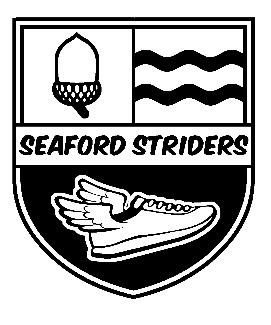 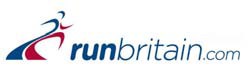 THE PERFECT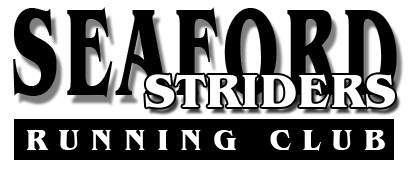 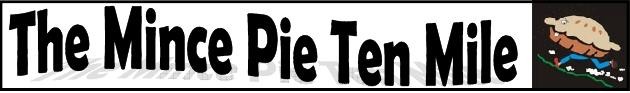 PRE-CHRISTMAS APPETISERwww.seafordstriders.org.ukHELD UNDER UK ATHLETICS RULES. LICENCE NO: TBC11.00AM SUNDAY 5th DECEMBER 2021Please Note You Can Now Enter Online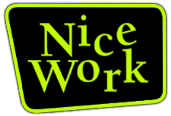 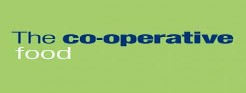 Visit www.seafordstriders.org.ukFor More DetailsTHIS YEAR’S CHARITY WILL BE ANNOUNCED SHORTLYSTART/FINISH:         PEACEHAVEN LEISURE CENTRE, GREENWICH WAY, PEACEHAVEN, EAST SUSSEX, BN10 8BBCOURSE:                  APPROX 4 MILES OF ROAD, 6 MILES OFF-ROAD, WITH SOME HILLS!ENTRY FEE:              £18 UK ATHLETICS REG: £20 NON-REG: (ALL ENTRIES ON THE DAY £20 SUBJECT TO RACE ENTRY LIMIT OF 600). CHIP-TIMING BY NICE WORK 		       CHEQUES PAYABLE TO SEAFORD STRIDERS.           SORRY NO REFUNDS. NUMBERS WILL NOT BE TRANSFERABLE TO THE NEXT EVENTENTRIES TO:             Mince Pie 10, Nice Work, Office 3, Rye Wharf, Harbour Road, Rye, East Sussex, TN31 7TE PLEASE ENCLOSE A STAMPED ADDRESSED ENVELOPETEL: 01797 229955                                               E-MAIL: mincepie@seafordstriders.org.ukIF YOU DO NOT SEND A SAE YOUR NUMBER WILL ONLY BE AVAILABLE ON THE DAY.CLOSING DATE:             SATURDAY 30th November 2019               FOR POSTAL ENTRIES (UNLESS 600 ENTRY LIMIT REACHED) PRIZES:                         TROPHIES FOR 1ST 3 MEN & 1ST 3 WOMEN. XMAS PUDS FOR 1ST 5 MEN & 1ST 5 WOMEN               	      Bespoke MEDAL, MINCE PIE & GOODY BAG FOR ALL FINISHERS. SPOT PRIZESRunners please note that the wearing of headphones is not permitted during the runIF YOU HAVE NOT RECEIVED YOUR RACE NUMBER BY FRIDAY 6TH DECEMBER 2019PLEASE TELEPHONE: 01797 229955 OR E-MAIL: mincepie@seafordstriders.org.ukPLEASE PRINT DETAILS BELOW
FORENAME:     	
SURNAME:   	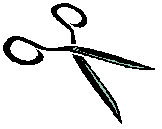 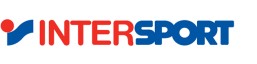 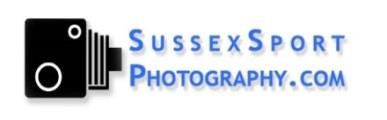 ADDRESS:       	POST CODE:                                                                                                    TEL NO:   	EMAIL:                                                                                                                                        ESTIMATED TIME (MINS):   	UK ATHLETICS AFFILIATED CLUB:   	AGE ON RACE DAY:                               DOB:                                  SEX: M F ENGLAND ATHLETICS REG NO:   	MINIMUM AGE OF ENTRANTS IS 17 YEARS.  THE COURSE IS UNSUITABLE FOR WHEELCHAIRS, PRAMS OR PUSH CHAIRS. SORRY, NO DOGS ALLOWED.IF YOU ARE SEEN RUNNING WITH A DOG YOU WILL BE DISQUALIFIED.  NO REFUNDS. NUMBERS WILL NOT BE TRANSFERRED TO THE NEXT EVENT.I HEREBY AGREE THAT THE ORGANISERS WILL NOT BE HELD RESPONSIBLE FOR ANY ACCIDENTS, INJURY, LOSS OR DAMAGE TO PERSONS OR POSSESSIONSDUE TO MY PARTICIPATION IN THIS RACE. I CONSENT TO MY PERSONAL AND MEDICAL DETAILS BEING RELEASED BY THE MEDICAL TEAM TO THE RACE ORGANISER (TO INFORM NEXT OF KIN AND STATUTORY AUTHORITIES) IN THE EVENT OF A MEDICAL EMERGENCY.SIGNED: ……………………………….…………….………………………. (PARENT/GUARDIAN IF UNDER 18)                               DATE: ……………………………………..DETAILS AND NUMBERS WILL ONLY BE SENT ON RECEIPT OF A COMPLETED ENTRY FORM, CORRECT ENTRY FEE AND STAMPED ADDRESSED ENVELOPE